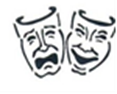 PRIJAVNICASeminar-radionica za voditelje, redatelje i glumce amaterskih kazališta i udruga„TEKST-GLUMAC-ULOGA“Županja, 27. i 28. 10. 2018.* Prijavnicu poslati e-mailom na kazaliste@hrsk.hr  ili faksom na 01/4621738 najkasnije do 19. listopada 2018.PODACI O POLAZNIKU:1. Ime i prezime: 2. Adresa:3. E-mail: 4. Telefon/Mobitel: PODACI O UDRUZI/SEKCIJI U KOJOJ DJELUJE POLAZNIK SEMINARA (ukoliko je polaznik u članstvu udruge/sekcije)5. Naziv udruge/sekcije: 6. Adresa:7. Telefon: 8. E-mail udruge/sekcije: 9. Članstvo amaterskog kazališta/udruge u Hrvatskom saboru kulture:      DA              NE10. OIB uplatitelja kotizacije poradi ispostave računa (samo za ne-članove HSK-a): ____________________________                mjesto pečata	_________________________              (Mjesto i datum)	(Potpis odgovorne osobe)